UNIVERSIDADE FEDERAL DA BAHIA –UFBA Pró-Reitoria de Graduação – PROGRAD	Coordenação de Seleção e Orientação - CSORACESSO AOS CURSOS DE GRADUAÇÃO 2018.1 /UFBA  RESULTADO DA ANÁLISE DE RENDA 4ª CHAMADA COMPLEMENTAR 1Por haver transcorrido mais de 25% do semestre letivo de 2018.1, os candidatos com a Análise de Renda DEFERIDA, ficarão com a matrícula em Trancamento Especial.Não é necessário o comparecimento do candidato ao Colegiado ou à SUPAC para confirmação da matrícula.O trancamento especial foi concedido para o semestre 2018.1 e o aluno será matriculado normalmente no próximo semestre, 2018.2, cujas aulas se iniciam em 21/08/2018.Acesse o site siac.ufba.br, cadastre-se e clique sobre “comprovante de matrícula”.Lá estará sua grade de disciplinas a partir do dia 06/08/2018.Salvador, 04 de maio de 2018.Osanar dos Reis SilvaCoodenador CSOR/PROGRAD/UFBACANDIDATOCURSORESULTADOMOTIVO01EDNA LUCIA GOMES DA SILVABIBLIOTECONOMIADEFERIDO02SAMUEL TORRES FERNANDESBI EM SAÚDEDEFERIDO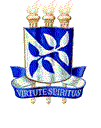 